от 13 марта 2023 года										№ 238О проведении аукциона в электронной форме на право заключения
 договора аренды муниципального имущества городского округа город Шахунья Нижегородской области, включенного в Перечень муниципального имущества городского округа город Шахунья Нижегородской области, свободного от прав третьих лиц (за исключением права хозяйственного ведения, права оперативного управления, а также имущественных прав субъектов малого и среднего предпринимательства) и предназначенного для поддержки и развития субъектов малого и среднего предпринимательства и физическим лицам, не являющимся индивидуальными предпринимателями, применяющим специальный налоговый режим «Налог на профессиональный доход» и имеющим право на поддержку органов местного самоуправления  Руководствуясь Гражданским кодексом Российской Федерации, Федеральным законом от 26.07.2006 № 135-ФЗ «О защите конкуренции», приказом Федеральной антимонопольной службы от 10 февраля 2010 № 67 «О порядке проведения конкурсов или аукционов на право заключения договоров аренды, договоров безвозмездного пользования, договоров доверительного управления имуществом, иных договоров, предусматривающих переход прав владения и (или) пользования в отношении государственного или муниципального имущества, и перечне видов имущества, в отношении которого заключение указанных договоров может осуществляться путем проведения торгов в форме конкурса», решением Совета депутатов городского округа город Шахунья Нижегородской области от 31 июля 2020 № 43-5 «Об имущественной поддержке субъектов малого и среднего предпринимательства и организаций, образующих инфраструктуру поддержки субъектов малого и среднего предпринимательства при предоставлении муниципального имущества городского округа город Шахунья Нижегородской области», постановлением администрации городского округа город Шахунья Нижегородской области от 10.08.2021 № 870 «Об утверждении Перечня муниципального имущества городского округа город Шахунья Нижегородской области, свободного от прав третьих лиц (за исключением права хозяйственного ведения, права оперативного управления, а также имущественных прав субъектов малого и среднего предпринимательства) и предназначенного для поддержки и развития субъектов малого и среднего предпринимательства» (с изменениями от 18.08.2022 № 924, от 12.01.2023 № 15, от 19.01.2023 № 30) администрация городского округа город Шахунья Нижегородской области  п о с т а н о в л я е т :1. Утвердить прилагаемую аукционную документацию для проведения аукциона в электронной форме на право заключения договора аренды муниципального имущества городского округа город Шахунья Нижегородской области, включенного в Перечень муниципального имущества городского округа город Шахунья Нижегородской области, свободного от прав третьих лиц (за исключением права хозяйственного ведения, права оперативного управления, а также имущественных прав субъектов малого и среднего предпринимательства) и предназначенного для поддержки и развития субъектов малого и среднего предпринимательства и физическим лицам, не являющимся индивидуальными предпринимателями, применяющим специальный налоговый режим «Налог на профессиональный доход» и имеющим право на поддержку органов местного самоуправления  2. Отделу муниципального имущества и земельных ресурсов городского округа город Шахунья Нижегородской области: - обеспечить выполнение необходимых действий, установленных настоящим постановлением; - обеспечить опубликование информационного сообщения о проведении аукциона в сети Интернет на сайте Российской Федерации www torgi.gov.ru, на сайте администрации городского округа город Шахунья Нижегородской области. 3. Рекомендовать межведомственной комиссии по рассмотрению заявлений граждан и юридических лиц по предоставлению муниципального имущества и земельных участков, проведению торгов, конкурсов, аукционов на территории городского округа город Шахунья Нижегородской области провести аукцион в сроки, установленные прилагаемой аукционной документацией.4. Управлению делами администрации городского округа город Шахунья Нижегородской области опубликовать настоящее постановление на сайте администрации городского округа город Шахунья Нижегородской области.Глава местного самоуправлениягородского округа город Шахунья							   О.А.ДахноУТВЕРЖДЕНАпостановлением администрациигородского округа город ШахуньяНижегородской областиот 13.03.2023 г. № 238Аукционная документация для проведения аукциона в электронной форме на право заключения договора аренды муниципального имущества городского округа город Шахунья Нижегородской области, включенного в Перечень муниципального имущества городского округа город Шахунья Нижегородской области, свободного от прав третьих лиц (за исключением права хозяйственного ведения, права оперативного управления, а также имущественных прав субъектов малого и среднего предпринимательства) и предназначенного для поддержки и развития субъектов малого и среднего предпринимательства и физическим лицам, не являющимся индивидуальными предпринимателями, применяющим специальный налоговый режим «Налог на профессиональный доход» и имеющим право на поддержку органов местного самоуправления  1. Информационная карта объекта муниципального имущества, право аренды, которого передается по договору:Лот № 1:Дополнительные условия по лоту № 1:2.Организация аукциона2.1. Аукцион в электронной форме на право заключения договора аренды муниципального имущества городского округа город Шахунья Нижегородской области, включенного в Перечень муниципального имущества городского округа город Шахунья Нижегородской области, свободного от прав третьих лиц (за исключением права хозяйственного ведения, права оперативного управления, а также имущественных прав субъектов малого и среднего предпринимательства) и предназначенного для поддержки и развития субъектов малого и среднего предпринимательства и физическим лицам, не являющимся индивидуальными предпринимателями, применяющим специальный налоговый режим «Налог на профессиональный доход» и имеющим право на поддержку органов местного самоуправления проводится в соответствии Гражданским кодексом Российской Федерации, Федеральным законом от 26.07.2006 № 135-ФЗ «О защите конкуренции», приказом Федеральной антимонопольной службы от 10 февраля 2010 № 67 «О порядке проведения конкурсов или аукционов на право заключения договоров аренды, договоров безвозмездного пользования, договоров доверительного управления имуществом, иных договоров, предусматривающих переход прав владения и (или) пользования в отношении государственного или муниципального имущества, и перечне видов имущества, в отношении которого заключение указанных договоров может осуществляться путем проведения торгов в форме конкурса», решением Совета депутатов городского округа город Шахунья Нижегородской области от 31 июля 2020 № 43-5 «Об имущественной поддержке субъектов малого и среднего предпринимательства и организаций, образующих инфраструктуру поддержки субъектов малого и среднего предпринимательства при предоставлении муниципального имущества городского округа город Шахунья Нижегородской области», постановлением администрации городского округа город Шахунья Нижегородской области от 10.08.2021 № 870 «Об утверждении Перечня муниципального имущества городского округа город Шахунья Нижегородской области, свободного от прав третьих лиц (за исключением права хозяйственного ведения, права оперативного управления, а также имущественных прав субъектов малого и среднего предпринимательства) и предназначенного для поддержки и развития субъектов малого и среднего предпринимательства» (с изменениями от 18.08.2022 № 924, от 12.01.2023 № 15, от 19.01.2023 № 30).2.2. Форма проведения торгов: аукцион в электронной форме открытый по составу участников и форме подачи предложений о цене.2.3. Организатор аукциона (торгов): Отдел муниципального имущества и земельных ресурсов городского округа город Шахунья Нижегородской области (адрес: 606910, г. Шахунья, пл. Советская, тел.: 8(83152) 2-67-60, 2-73-09, 2-58-56, факс: 8 (83152) 2-67-60; е-mail: shahkumi@yandex.ru2.4. Документация о проведении аукциона размещена на официальных сайтах по следующим адресам сайтов в сети «Интернет»: www.torgi.gov.ru, www.fabrikant.ru,  сайт администрации городского округа город Шахунья Нижегородской области www.shahadm.ru2.5. Оператор торговой площадки (далее – Оператор): Акционерное общество «Фабрикант» по адресу в сети «Интернет»: www.fabrikant.ru. 2.6. Заявки в форме электронного документа подаются на электронной площадке Акционерное общество «Фабрикант» по адресу в сети «Интернет»: www.fabrikant.ru. Под электронным документом понимается документ, информация в котором предоставлена в электронно-цифровой форме, созданный, оформленный и подписанный электронно-цифровой подписью в порядке, предусмотренном законодательством Российской Федерации.2.7. Начало приема заявок на участие в аукционе: 14.03.20232.8. Окончание приема заявок на участие в аукционе: 10.04.2023.2.9. Срок поступления задатка на счет Организатора торгов: с 14.03.2023 по 10.04.20232.10. Определение участников аукциона: 11.04.2023.2.11. Проведение аукциона (дата и время начала приема предложений от участников аукциона): 12.04.2023 в 10-00.2.12. С целью осмотра выставленного на аукцион имущества необходимо обращаться в Отдел муниципального имущества и земельных ресурсов городского округа город Шахунья Нижегородской области, контактный телефон: 8(83152) 2-73-09, 2-58-56, факс: 8 (83152) 2-67-60, но не позднее, чем за два рабочих дня до даты окончания подачи заявки на участие в аукционе. Осмотр объекта производится лицами, желающими участвовать в торгах, с 14.03.2023 по 07.04.2023 каждый вторник и четверг с 10:00 до 12:00, кроме праздничных дней.2.13. Организатор аукциона вправе отказаться от проведения аукциона не позднее, чем за 5 дней до окончания срока подачи заявок на участие в аукционе.3. Порядок подачи заявок на участие в аукционе и перечень документов, прилагаемых к ней3.1. Участниками аукциона могут являться только субъекты малого и среднего предпринимательства, физические лица, применяющие специальный налоговый режим «Налог на профессиональный доход» имеющие право на поддержку органов местного самоуправления в соответствии с частями 3 и 5 статьи 14 Федерального закона «О развитии малого и среднего предпринимательства в Российской Федерации», или организации, образующие инфраструктуру поддержки субъектов малого и среднего предпринимательства, в связи с проведением аукциона в отношении имущества, предусмотренного статьей 18 Федерального закона от 24.07.2007 № 209-ФЗ. (далее - Заявитель или Претендент).3.2. Документооборот между Заявителями, участниками аукциона, Организатором аукциона и Оператором осуществляется через электронную площадку в форме электронных документов либо электронных образов документов, заверенных электронной подписью лица, имеющего право действовать от имени Заявителя. Наличие электронной подписи уполномоченного (доверенного) лица означает, что документы и сведения, поданные в форме электронных документов, направлены от имени Заявителя, участника аукциона, Организатора аукциона либо Оператора и отправитель несет ответственность за подлинность и достоверность таких документов и сведений (электронные документы, направляемые Оператором либо размещенные им на электронной площадке, должны быть подписаны усиленной квалифицированной электронной подписью лица, имеющего права действовать от имени Организатора аукциона). 3.3. Одним из обязательных условий участия в аукционе Организатором торгов устанавливается оплата задатка за участие в аукционе в сумме 20% от начального размера ежемесячной арендной платы за 1 месяц: по Лоту № 1– 4100 (Четыре тысячи сто) рублей, без НДС, коммунальных услуг и прочих платежей, и сборов.Задаток перечисляется по реквизитам: УФК по Нижегородской области (Финансовое управление городского округа город Шахунья Нижегородской области, Отдел муниципального имущества и земельных ресурсов городского округа город Шахунья Нижегородской области л/с 05323200450, ИНН 5239005039, КПП 523901001, р/с 40102810745370000024, банк– Волго-Вятское ГУ Банка России //УФК по Нижегородской области г. Нижний Новгород, БИК 012202102, ОКТМО 22758000, казначейский счет №03232643227580003200, назначение платежа: задаток за участие в аукционе 12.04.2023.. Форма возврата задатка заявителю – безналичная.Задаток возвращается на счет заявителя в сроки, предусмотренные действующим законодательством, и настоящей Аукционной документацией.3.4. Задаток возвращается всем участникам аукциона, которые участвовали в аукционе в электронной форме, но не стали победителями, за исключением участника аукциона, сделавшего предпоследнее предложение о цене договора, в течение 5 (пяти) рабочих дней с даты подписания протокола аукциона в электронной форме.3.5. В случае отказа от заключения договора аренды победителем аукциона либо при уклонении победителя аукциона от заключения договора аренды, он утрачивает право на аренду объекта нежилого фонда, задаток ему не возвращается. При этом Организатор аукциона передает участнику аукциона, сделавшему предпоследнее предложение о цене договора (лота), проект договора аренды, который составлен путем включения в него цены договора аренды, предложенной таким участником аукциона, а также акт приема-передачи. При этом заключение договора аренды для участника аукциона, сделавшего предпоследнее предложение о цене договора(лота), по этой цене договора является обязательным.3.6. В случае уклонения участника аукциона, сделавшего предпоследнее предложение о цене договора (лота), от заключения договора аренды он утрачивает право на аренду объекта нежилого фонда, задаток ему не возвращается.3.7. В случае отказа Организатора аукциона от проведения аукциона, задатки возвращаются Заявителям в течение 5 (пяти) рабочих дней с даты принятия решения об отказе от проведения аукциона.3.8. Для лица, подавшего единственную заявку на участие в аукционе, и для лица, признанного единственным участником аукциона заключение договора аренды также является обязательным. При уклонении или отказе указанных лиц от подписания договора аренды задаток им не возвращается.3.9. Исчерпывающий перечень представляемых участниками аукциона документов, требования к их оформлению:Заявка (приложение № 1 к настоящей документации) на участие в аукционе должна содержать сведения и документы о заявителе, подавшем такую заявку:а) фирменное наименование (наименование), сведения об организационно-правовой форме, о месте нахождения, почтовый адрес (для юридического лица), фамилия, имя, отчество, паспортные данные, сведения о месте жительства (для физического лица), номер контактного телефона;б) полученную не ранее, чем за шесть месяцев до даты размещения на официальном сайте торгов извещения о проведении аукциона выписку из единого государственного реестра юридических лиц или нотариально заверенную копию такой выписки (для юридических лиц), полученную не ранее, чем за шесть месяцев до даты размещения на официальном сайте торгов извещения о проведении аукциона выписку из единого государственного реестра индивидуальных предпринимателей или нотариально заверенную копию такой выписки (для индивидуальных предпринимателей), копии документов, удостоверяющих личность (для иных физических лиц), надлежащим образом заверенный перевод на русский язык документов о государственной регистрации юридического лица или физического лица в качестве индивидуального предпринимателя в соответствии с законодательством соответствующего государства (для иностранных лиц), полученные не ранее, чем за шесть месяцев до даты размещения на официальном сайте торгов извещения о проведении аукциона;в) документ, подтверждающий полномочия лица на осуществление действий от имени заявителя - юридического лица (копия решения о назначении или об избрании либо приказа о назначении физического лица на должность, в соответствии с которым такое физическое лицо обладает правом действовать от имени заявителя без доверенности (далее - руководитель). В случае, если от имени заявителя действует иное лицо, заявка на участие в аукционе должна содержать также доверенность на осуществление действий от имени заявителя, заверенную печатью заявителя и подписанную руководителем заявителя (для юридических лиц) или уполномоченным этим руководителем лицом, либо нотариально заверенную копию такой доверенности. В случае если указанная доверенность подписана лицом, уполномоченным руководителем заявителя, заявка на участие в аукционе должна содержать также документ, подтверждающий полномочия такого лица;г) копии учредительных документов заявителя (для юридических лиц);д) решение об одобрении или о совершении крупной сделки либо копия такого решения в случае, если требование о необходимости наличия такого решения для совершения крупной сделки установлено законодательством Российской Федерации, учредительными документами юридического лица и если для заявителя заключение договора, внесение задатка или обеспечение исполнения договора являются крупной сделкой;е) заявление об отсутствии решения о ликвидации заявителя - юридического лица, об отсутствии решения арбитражного суда о признании заявителя - юридического лица, индивидуального предпринимателя банкротом и об открытии конкурсного производства, об отсутствии решения о приостановлении деятельности заявителя в порядке, предусмотренном Кодексом Российской Федерации об административных правонарушениях;3.10. Заявитель вправе подать только одну заявку в отношении предмета аукциона (лота).3.11. Заявки с прилагаемыми к ним документами, поданные с нарушением установленного срока, не регистрируются программными средствами.3.12. В течение одного часа со времени поступления заявки Оператор сообщает Заявителю о ее поступлении путем направления уведомления.3.13. Решения о допуске или недопуске Заявителей к участию в аукционе в электронной форме принимает исключительно Комиссия.3.14. Заявитель вправе не позднее дня окончания приема заявок отозвать заявку путем направления уведомления об отзыве заявки на электронную площадку.В случае отзыва Заявителем заявки в установленном порядке, уведомление об отзыве заявки вместе с заявкой в течение одного часа поступает в «личный кабинет» Организатора аукциона, о чем Заявителю направляется соответствующее уведомление.3.15. Изменение заявки допускается только путем подачи Заявителем новой заявки в установленные в извещении о проведении аукциона сроки, при этом первоначальная заявка должна быть отозвана.4.Условия допуска к участию в аукционе4.1. Аукцион в электронной форме проводится без ограничения по составу участников.К участию в аукционе в электронной форме не допускаются Заявители в случаях:- непредставления документов в необходимом количестве и в соответствии с перечнем документов, входящих в состав заявки, подаваемых Заявителем для участия в аукционе в электронной форме, указанным в документации об аукционе в электронной форме, либо наличия в представленных документах недостоверных сведений;- несоответствия требованиям, установленным законодательством Российской Федерации к участникам аукциона:- наличия решения о ликвидации Заявителя - юридического лица или наличия решения арбитражного суда о признании Заявителя - юридического лица, индивидуального предпринимателя банкротом и об открытии конкурсного производства;- наличия решения о приостановлении деятельности Заявителя в порядке, предусмотренном Кодексом Российской Федерации об административных правонарушениях, на день рассмотрения заявки на участие в аукционе в электронной форме;- невнесения задатка в порядке, размере и сроки, указанные в документации об аукционе в электронной форме;- несоответствия заявки на участие в аукционе требованиям документации об аукционе в электронной форме.Перечень указанных оснований отказа Заявителю в участии в аукционе в электронной форме является исчерпывающим.4.2. В случае установления факта недостоверности сведений, содержащихся в документах, представленных Заявителями или участниками аукциона в электронной форме Комиссия обязана отстранить таких Заявителей или участников аукциона в электронной форме от участия в аукционе в электронной форме на любом этапе их проведения. Протокол об отстранении Заявителя или участника аукциона от участия в аукционе подлежит размещению на официальном сайте в срок не позднее дня, следующего за днем принятия такого решения. При этом в протоколе указываются установленные факты недостоверных сведений.5.Порядок работы Комиссии по проведению аукциона5.1. Комиссия создается Организатором аукциона.5.2. Оператор через «личный кабинет» Организатора аукциона обеспечивает доступ Организатора аукциона к поданным Заявителями заявкам и документам, а также к журналу приема заявок.5.3. Комиссия рассматривает заявки на предмет соответствия требованиям, установленным документацией об аукционе, и соответствия Заявителей требованиям, предъявляемым к участникам аукциона.На основании результатов рассмотрения заявок Комиссией принимаются решения о допуске к участию в аукционе Заявителей и о признании Заявителей участниками аукциона или об отказе в допуске, которые оформляются протоколом рассмотрения заявок на участие в аукционе.Срок рассмотрения заявок на участие в аукционе на право заключения договора аренды не может превышать 5 рабочих дней с даты открытия доступа к поданным в форме электронных документов заявкам на участие в аукционе.5.4. Если на участие в аукционе подана только одна заявка или не подано ни одной заявки, или всем Заявителям отказано в допуске к участию в аукционе, или к участию в аукционе допущен только один участник, Комиссия признает аукцион несостоявшимся. В протокол рассмотрения заявок на участие в аукционе вносится информация о признании аукциона несостоявшимся.5.5. Протокол рассмотрения заявок на участие в аукционе размещается Организатором аукциона на официальных сайтах торгов, а также на электронной площадке в день окончания рассмотрения заявок.5.6. Заявителям направляются через «личный кабинет» уведомления о принятых Комиссией решениях не позднее дня, следующего за днем подписания протокола рассмотрения заявок.6. Порядок проведения аукциона6.1. Аукцион проводится в указанный в извещении о проведении аукциона день и час путем повышения начальной (минимальной) цены договора (цены лота), указанной в извещении о проведении аукциона, документации об аукционе, на «шаг аукциона» 5 % начальной (минимальной) цены договора.Начальная (минимальная) цена договора (цена лота) - начальный размер ежемесячной арендной платы без НДС, коммунальных услуг и прочих платежей и сборов.Во время проведения процедуры аукциона Оператор обеспечивает доступ участников к закрытой части электронной площадки и возможность представления ими предложений о цене договора.6.2. Со времени начала проведения процедуры аукциона Оператором размещается:- в открытой части электронной площадки - информация о начале проведения процедуры аукциона с указанием наименования имущества, начальной (минимальной) цены и «шага аукциона»;- в закрытой части электронной площадки - помимо информации, указанной в открытой части электронной площадки, также предложения о цене имущества и время их поступления, величина повышения начальной (минимальной) цены («шаг аукциона»), время, оставшееся до окончания приема предложений о цене договора.6.3. При проведении процедуры подачи ценовых предложений участники аукциона в электронной форме подают ценовые предложения с учетом следующих требований:- участник аукциона не вправе подавать ценовое предложение, равное предложению или меньше, чем ценовое предложение, которое подано таким участником;- участник аукциона не вправе подавать ценовое предложение выше, чем текущее максимальное ценовое предложение вне пределов «шага аукциона».6.4. При проведении процедуры подачи ценовых предложений устанавливается время приема ценовых предложений, составляющее 10 (десять) минут от начала проведения процедуры подачи ценовых предложений до истечения срока их подачи. Время, оставшееся до истечения срока подачи ценовых предложений, обновляется автоматических с помощью программы и технических средств, обеспечивающих проведение аукциона, после повышения начальной (минимальной) цены договора или текущего максимального ценового предложения на аукционе. Если в течение указанного времени ни одного ценового предложения о более высокой цене договора не поступило, аукцион автоматически, при помощи программных и технических средств, обеспечивающих его проведение, завершается.6.5. В случае, если при проведении процедуры подачи ценовых предложений были поданы равные ценовые предложения несколькими участниками аукциона, то лучшим признается ценовое предложение, поступившее ранее других ценовых предложений.6.6. Победителем аукциона признается участник аукциона, предложивший наиболее высокую цену договора аренды.6.7. Ход проведения процедуры аукциона фиксируется Оператором в электронном журнале, который направляется Организатору аукциона в течение одного часа со времени завершения приема предложений о цене договора для подведения итогов аукциона путем оформления протокола об итогах аукциона, который размещается на официальных сайтах торгов в течение дня, следующего за днем подписания указанного протокола.6.8. Оператор вправе приостановить проведение аукциона в случае технологического сбоя, зафиксированного программно-аппаратными средствами электронной площадки, но не более чем на одни сутки. Возобновление проведения аукциона начинается с того момента, на котором аукцион был прерван.В течение одного часа со времени приостановления аукциона оператор размещает на электронной площадке информацию о причине приостановления аукциона, времени приостановления и возобновления аукциона, уведомляет об этом участников, а также направляет указанную информацию Организатору аукциона для внесения в протокол об итогах аукциона.6.9. Процедура аукциона считается завершенной с момента подписания Организатором аукциона протокола об итогах аукциона.6.10. Аукцион признается несостоявшимся в связи с отсутствием предложений о цене договора (цене лота), предусматривающих более высокую цену договора (цену лота), чем начальная (минимальная) цена договора (цена лота).6.11. Решение о признании аукциона несостоявшимся оформляется протоколом об итогах аукциона.6.12. В течение одного часа со времени подписания протокола об итогах аукциона победителю (участнику, сделавшему предпоследнее предложение о цене договора) направляется уведомление о признании его победителем, участником, сделавшим предпоследнее предложение о цене договора, с приложением данного протокола, а также размещается в открытой части электронной площадки следующая информация:- наименование имущества и иные позволяющие его индивидуализировать сведения;- цена сделки;- фамилия, имя, отчество физического лица или наименование юридического лица - победителя.7. Признание аукциона несостоявшимся7.1. Аукцион признается несостоявшимся в случае, если:а) по окончании срока подачи заявок на участие в аукционе подана только одна заявка или не подано ни одной заявки;б) принято решение аукционной комиссией об отказе в допуске к участию в аукционе всех заявителей или о признании только одного заявителя участником аукциона;в) в аукционе участвовал один участник;г) в связи с отсутствием предложений о цене за право заключения договора, предусматривающих более высокую цену, чем начальная цена договора.д) не заключен договор с победителем аукциона или с участником аукциона, заявке на участие в аукционе которого присвоен второй номер.7.2. В случае, если аукцион признан несостоявшимся по причине подачи единственной заявки на участие в аукционе либо признания участником аукциона только одного заявителя, с лицом, подавшим единственную заявку на участие в аукционе, в случае, если указанная заявка соответствует требованиям и условиям, предусмотренным документацией об аукционе, а также с лицом, признанным единственным участником аукциона, Организатор аукциона обязан заключить договор на условиях и по цене, которые предусмотрены заявкой на участие в аукционе и документацией об аукционе, но по цене не менее начальной (минимальной) цены договора (лота), указанной в извещении о проведении аукциона.8. Заключение договора по результатам аукциона8.1. Договор аренды вышеуказанного муниципального имущества должен быть подписан сторонами в срок, составляющий не менее десяти дней, но не более двадцати дней со дня размещения на официальном сайте торгов протокола рассмотрения заявок на участие в аукционе.8.2. Оплата арендной платы осуществляется в безналичной форме в сроки и порядке, определенном договором аренды, заключаемым по результатам аукциона по прилагаемой форме (приложение № 2 настоящей документации).8.3. Размер арендной платы может быть пересмотрен Арендодателем в одностороннем порядке в связи с решением органа местного самоуправления с  письменным извещением Арендатора. Размер арендной платы считается измененным с момента, указанного в уведомлении. Цена заключенного договора не может быть пересмотрена в сторону уменьшения.       8.4. В срок, предусмотренный для заключения договора, Организатор аукциона обязан отказаться от заключения договора с победителем аукциона либо с участником аукциона,  в случае установления факта:1) проведения ликвидации такого участника аукциона - юридического лица или принятия арбитражным судом решения о признании такого участника аукциона - юридического лица, индивидуального предпринимателя банкротом и об открытии конкурсного производства;2) приостановления деятельности такого лица в порядке, предусмотренном Кодексом Российской Федерации об административных правонарушениях;3) предоставления таким лицом заведомо ложных сведений, содержащихся в документах, предусмотренных пунктом  3.9 документации об аукционе.8.5. В случае отказа от заключения договора с победителем аукциона либо при уклонении победителя аукциона от заключения договора с участником аукциона, с которым заключается такой договор, аукционной комиссией в срок не позднее дня, следующего после дня установления фактов, предусмотренных пунктом 8.4. документации об аукционе и являющихся основанием для отказа от заключения договора, составляется протокол об отказе от заключения договора, в котором должны содержаться сведения о месте, дате и времени его составления, о лице, с которым Организатор аукциона отказывается заключить договор, сведения о фактах, являющихся основанием для отказа от заключения договора, а также реквизиты документов, подтверждающих такие факты.8.6. Протокол подписывается всеми присутствующими членами аукционной комиссии в день его составления. Протокол составляется в двух экземплярах, один из которых хранится у Организатора аукциона.8.7. Указанный протокол размещается Организатором аукциона на официальном сайте торгов в течение дня, следующего после дня подписания указанного протокола. Организатор аукциона в течение двух рабочих дней с даты подписания протокола передает один экземпляр протокола лицу, с которым отказывается заключить договор.8.8. В случае если победитель аукциона или участник аукциона, заявке на участие, в аукционе которого присвоен второй номер, в срок, предусмотренный документацией об аукционе, не представил Организатору аукциона подписанный договор, переданный ему в соответствии с документацией об аукционе, а также обеспечение исполнения договора в случае если Организатором аукциона такое требование было установлено, победитель аукциона или участник аукциона, заявке на участие в аукционе которого присвоен второй номер, признается уклонившимся от заключения договора.8.9. В случае если победитель аукциона признан уклонившимся от заключения договора, Организатор аукциона вправе обратиться в суд с иском о понуждении победителя аукциона заключить договор, а также о возмещении убытков, причиненных уклонением от заключения договора, либо заключить договор с участником аукциона, заявке на участие, в аукционе которого присвоен второй номер. Организатор аукциона обязан заключить договор с участником аукциона, заявке на участие, в аукционе которого присвоен второй номер, при отказе от заключения договора с победителем аукционе в случаях, предусмотренных пунктом 8.5 документации об аукционе. Организатор аукциона в течение трех рабочих дней с даты подписания протокола передает участнику аукциона, заявке на участие, в аукционе которого присвоен второй номер, один экземпляр протокола и проект договора. Указанный проект договора подписывается участником аукциона, заявке на участие, в аукционе которого присвоен второй номер, в десятидневный срок и представляется Организатору аукциона.8.10. При этом заключение договора для участника аукциона, заявке на участие, в аукционе которого присвоен второй номер, является обязательным. В случае уклонения победителя аукциона или участника аукциона, заявке на участие, в аукционе которого присвоен второй номер, от заключения договора задаток, внесенный ими, не возвращается. В случае уклонения участника аукциона, заявке на участие, в аукционе которого присвоен второй номер, от заключения договора Организатор аукциона вправе обратиться в суд с иском о понуждении такого участника заключить договор, а также о возмещении убытков, причиненных уклонением от заключения договора. 8.11. Задаток возвращается победителю аукциона в течение пяти рабочих дней с даты заключения с ним договора. Задаток возвращается участнику аукциона, заявке на участие, в аукционе которого присвоен второй номер, в течение пяти рабочих дней с даты заключения договора с победителем аукциона или с таким участником аукциона.8.12. При заключении и исполнении договора изменение условий договора, указанных в документации об аукционе, по соглашению сторон и в одностороннем порядке не допускается.9. Порядок разъяснения положений документации
 об аукционе и внесение изменений в нее9.1. Любое заинтересованное лицо вправе направить в письменной форме, в том числе в форме электронного документа, Организатору аукциона запрос о разъяснении положений документации об аукционе. В течение двух рабочих дней с даты поступления указанного запроса Организатор аукциона направляет в письменной форме или в форме электронного документа разъяснения положений документации об аукционе, если указанный запрос поступил к нему не позднее, чем за три рабочих дня до даты окончания срока подачи заявок на участие в аукционе.9.2. В течение одного дня с даты направления разъяснения положений документации об аукционе по запросу заинтересованного лица такое разъяснение размещается Организатором аукциона на официальном сайте торгов с указанием предмета запроса, но без указания заинтересованного лица, от которого поступил запрос. Разъяснение положений документации об аукционе не должно изменять ее суть.9.3. Организатор аукциона по собственной инициативе или в соответствии с запросом заинтересованного лица вправе принять решение о внесении изменений в документацию об аукционе не позднее, чем за пять дней до даты окончания подачи заявок на участие в аукционе. Изменение предмета аукциона не допускается. В течение одного дня с даты принятия указанного решения такие изменения размещаются Организатором аукциона в порядке, установленном для размещения на официальном сайте торгов извещения о проведении аукциона. В течение двух рабочих дней с даты принятия указанного решения такие изменения направляются заказными письмами или в форме электронных документов всем заявителям, которым была предоставлена документация об аукционе. При этом срок подачи заявок на участие в аукционе должен быть продлен таким образом, чтобы с даты размещения на официальном сайте торгов изменений, внесенных в документацию об аукционе, до даты окончания срока подачи заявок на участие в аукционе он составлял не менее пятнадцати дней.__________________________________Приложение № 1ЗАЯВКА НА УЧАСТИЕ В АУКЦИОНЕНА ПРАВО ЗАКЛЮЧЕНИЯ ДОГОВОРА АРЕНДЫМУНИЦИПАЛЬНОГО ИМУЩЕСТВА В ЭЛЕКТРОННОЙ ФОРМЕНижегородская обл., г. Шахунья                                                          «___» ___________   202__  г.  __________________________________________________________________________________(для юридического лица наименование, почтовый адрес, для индивидуальных предпринимателей: ФИО, адрес места жительства)   далее именуемый «Заявитель», в лице ___________________________________________________________________,                                                         (должность, ФИО)действующего на основании: _________________________________________________________ (наименование документа: для юридического лица- Устав, Положение и т.д., для индивидуальных предпринимателей- паспортные данные)принимает решение об участии в аукционе на право заключения договора аренды недвижимого имущества, находящегося в муниципальной собственности городского округа город Шахунья Нижегородской области, расположенного по адресу:_________________________________________________________________________________________________________________(указывается в соответствии с описанием предмета аукциона- номер лота, адрес)проводимом «____» ______________  года Отделом муниципального имущества и земельных ресурсов  городского округа город Шахунья Нижегородской области  «Организатором аукциона».Настоящей заявкой «Заявитель» подтверждает, что в отношении___________________________________________________________________________________________________________:(наименование заявителя)-не проводится процедура банкротства; -не введено конкурсное управление;-не проводится ликвидация;-не приостановлена деятельность в порядке, предусмотренном Кодексом РФ об административных правонарушениях.2. «Заявитель» обязуется: -соблюдать условия аукциона, содержащиеся в аукционной документации, утвержденной постановлением администрации городского округа город Шахунья Нижегородской области от «____» __________2023 №____- в случае если наша организация (предприниматель) будет признана победителем аукциона, в установленный срок заключить с «Организатором аукциона» договор аренды указанного имущества.3. «Заявитель» сообщает, что заключение договора аренды, внесение задатка на участие в аукционе _____________________для  «Заявителя» не является крупной сделкой.                                 (является, не является)«Заявитель» внес задаток на участие в аукционе, предусмотренный аукционной документацией в сумме__________________________________________________	(указать сумму задатка числом и прописью)Форма оплаты задатка: безналичная.5. К заявке на участие в аукционе «Заявитель» прилагает документы в соответствии с требованиями аукционной документации:________________________________________________________________________________________________________________________________________________________________________________________________________________________________________________________________________________________________________________________________________________________________________________________________________________________________________________________________________________________________(описать перечень предоставляемых документов)Адрес местонахождения:__________________________________________________________________Адрес электронной почты:      _______________________________________________________Контактный телефон:_____________________Руководитель (должность):_______________________    /___________________________/                                                   (подпись) 	(ФИО)6.  С аукционной документацией, проектом договора аренды, техническим состоянием недвижимого имущества ознакомлены.7.  Совершено:  «_____»____________________ 20___г.                                      М.П.Претендент согласен на обработку и передачу предоставленных Организатору аукциона и Оператору электронной площадки персональных данных, в соответствии с Федеральным законом от 27.07.2006 № 152-ФЗ «О персональных данных».«___»___________20___г.                                                           _____________/_____________/	Приложение № 2ДОГОВОРаренды недвижимого муниципального имущества № ________г. Шахунья                                                                                  «____» ________________ 20 __ годаОтдел муниципального имущества и земельных ресурсов городского округа город Шахунья Нижегородской области, именуемое в дальнейшем Арендодатель, в лице _____________________________________________________________________________, действующего на основании ________________________________________________, и _____________________________________________________________________________, именуемый в дальнейшем Арендатор, в лице __________________________________ _____________________________________________________________________________, действующего на основании _____________________________________________________________________________, а вместе именуемые Стороны, заключили настоящий договор о нижеследующем.1. ПРЕДМЕТ ДОГОВОРА1.1. Арендодатель сдает, а Арендатор принимает по акту приема-передачи (приложение № 1) в аренду нежилое помещение № 2, общей площадью 66,4 кв.м., кадастровый номер 52:03:0120003:892, расположенное по адресу: Нижегородская область, г. Шахунья, ул. Комсомольская, д.59 (далее - Объект). 1.2. Целевое назначение Объекта – для размещения предприятий торговли, либо предприятий по оказанию услуг населению, медицинских организаций, офисов, организаций, осуществляющих образовательную деятельность, а также складских, подсобных помещений.1.3. Сдаваемый в аренду Объект принадлежит на праве собственности муниципальному образованию городскому округу город Шахунья Нижегородской области, о чем в Едином государственном реестре прав на недвижимое имущество и сделок с ним 04.05.2016 сделана запись регистрации № 52-52/123-52/123/500/2016-341/2.1.4. При заключении договора Объект аренды не заложен, не арестован, не обременен правами третьих лиц, не является предметом исков третьих лиц.1.5. Договор считается заключенным с даты его подписания. В случае, если договор подлежит государственной  регистрации  в уполномоченном  органе по  государственной  регистрации прав на недвижимое имущество и сделок  с  ним,  то  договор считается заключенным с даты его регистрации. 1.6. Настоящий договор заключен на основании ____________________________ _________________________________________________, прилагаемого к договору.2. СРОК ДЕЙСТВИЯ ДОГОВОРА2.1. Срок действия договора устанавливается 5 (пять) лет с __________________________________________________________________________.2.2. Условия договора распространяются на отношения сторон, возникшие с даты подписания договора.3. ПРАВА СТОРОН3.1. Арендодатель имеет право:3.1.1. Не заключать с арендатором договор аренды Объекта на новый срок.3.1.2. Досрочно расторгнуть договор в порядке, установленном договором и действующим законодательством.3.1.3. Контролировать целевое использование Объекта и соблюдение условий договора.3.1.4. На возмещение убытков, связанных с неисполнением или ненадлежащим исполнением Арендатором обязательств по договору.3.1.5. Направлять Арендатору претензии о нарушении условий договора и требования для принятия мер к устранению нарушений.3.2. Арендатор имеет право:3.2.1. На возмещение причиненных убытков, связанных с неисполнением или ненадлежащим исполнением Арендодателем своих обязательств по договору.3.2.2. Производить улучшения арендованного Объекта в период действия договора в порядке, установленном договором.3.2.3. Иметь иные права, в соответствии с действующим законодательством.3.3. Стороны имеют иные права, предусмотренные действующим законодательством и договором.4. ОБЯЗАННОСТИ СТОРОН4.1. Арендодатель обязуется:4.1.1. Передать Объект Арендатору по акту приема-передачи.4.1.2. Не совершать действий, препятствующих Арендатору пользоваться арендованным Объектом в соответствии с договором.4.1.3. При прекращении договора принять Объект от Арендатора по акту приема-передачи.4.1.4. В течение 5 (пяти) рабочих дней со дня подписания договора обеспечить государственную регистрацию договора аренды в уполномоченном органе по государственной регистрации прав на недвижимое имущество и сделок с ним. 4.2. Арендатор обязуется:4.2.1. Принять Объект от Арендодателя по акту приема-передачи.4.2.2. Использовать Объект исключительно в целях, предусмотренных в п.1.1. договора.4.2.4. Содержать арендуемый Объект и инженерные коммуникации в технически исправном состоянии; не совершать действий, способных вызвать повреждения или разрушение арендуемого Объекта и расположенных в нем инженерных коммуникаций.4.2.5. Нести расходы за Арендодателя (собственника Объекта) по оплате организациям (управляющим организациям, товариществам собственников жилья и иным организациям) за оказанные услуги и работы по содержанию и текущему ремонту общего имущества многоквартирного жилого дома в случае, если Объект договора расположен в многоквартирном доме.4.2.6. Заключить в течение десяти дней с момента подписания настоящего договора договоры на оказание коммунальных услуг, вывоза ТКО и эксплуатационное обслуживание, копии заключенных договоров представить Арендодателю.4.2.7. Подписав указанный договор, Арендатор подтверждает свое согласие и берет на себя обязанность нести вышеуказанные расходы за Арендодателя (собственника Объекта).Денежные средства, оплаченные Арендатором организациям, указанным в настоящем пункте договора, возмещению Арендодателем (собственником Объекта) не подлежат.Предоставить Арендодателю копии договоров, заключенных на оказание вышеуказанных услуг, выполнение работ, в течение 14 календарных дней с момента их заключения.4.2.8. За свой счет застраховать Объект в порядке, установленном действующим законодательством.4.2.9. Вносить арендную плату по настоящему договору в установленные сроки, уплачивать налоги, связанные с перечислением арендной платы, в соответствии с действующим налоговым законодательством Российской Федерации.4.2.10. При внесении арендных платежей, неустоек, предусмотренных договором, указывать в платежных документах соответствующее назначение платежа.4.2.11. Своевременно и за свой счет осуществлять текущий и капитальный ремонт арендуемого Объекта. Самостоятельно и (или) за свой счет принимать все необходимые меры для обеспечения функционирования всех инженерных систем арендуемого Объекта: центрального отопления, горячего и холодного водоснабжения, канализации, электроснабжения и др.4.2.12. Осуществлять неотделимые улучшения арендуемого Объекта только с письменного разрешения Арендодателя.Стоимость неотделимых улучшений, произведенных как с разрешения Арендодателя, так и без такового, возмещению Арендатору не подлежит.4.2.13. Возместить Арендодателю ущерб, причиненный ухудшением состояния возвращаемого Объекта по сравнению с тем состоянием, в котором Арендатор его получил.4.2.14. Фактически не предоставлять и (или) не передавать арендуемый Объект как в целом, так и частично, а также права на него по гражданско-правовым договорам третьим лицам, в том числе в субаренду, без согласия Арендодателя.Прекращение договора аренды влечет прекращение заключенных в соответствии с ним договоров субаренды и иных гражданско-правовых договоров.4.2.15. Не производить реконструкцию, переустройство и (или) перепланировку Объекта без письменного согласия Арендодателя.Осуществлять реконструкцию, переустройство и (или) перепланировку объекта, затрагивающие общее имущество многоквартирного жилого дома, в соответствии с действующим законодательством и правовыми актами Российской Федерации.4.2.16. Допускать в арендованный Объект и на прилегающий к нему земельный участок представителей Арендодателя, служб государственного пожарного надзора и других органов, контролирующих соблюдение правил и норм эксплуатации Объекта.4.2.17. В случае возникновения аварийных ситуаций (утечка водопровода, канализации, системы отопления и др.) незамедлительно сообщать о случившемся организациям, с которыми заключены соответствующие договоры, и соответствующим аварийным службам для принятия необходимых мер по устранению аварий.Сообщить Арендодателю о принятых мерах по устранению аварий.4.2.18. Сообщить Арендодателю в письменной форме в десятидневный срок о смене руководителя и об изменениях следующих своих реквизитов: местонахождения (почтового, юридического и фактического адреса), номера телефона, расчетного (текущего) счета.В случае непредоставления Арендодателю указанных сведений или предоставления недостоверных сведений Арендатор несет риск последствий неполучения юридически значимых сообщений.4.2.19. Арендатор обязан письменно уведомить Арендодателя о намерении заключить договор аренды на новый срок, предупредив за месяц до окончания срока действия договора.4.2.20. Нести расходы, связанные с содержанием и эксплуатацией Объекта, своевременно и в полном объеме уплачивать все установленные действующим законодательством налоги и сборы.4.2.21. Нести ответственность за вред, причиненный личности или имуществу гражданина, а также за вред, причиненный имуществу юридического лица в результате эксплуатации и использования Объекта с момента подписания акта приема-передачи Объекта.4.2.22. Самостоятельно и за свой счет в соответствии с целевым использованием Объекта и видами деятельности Арендатора своевременно разработать обязательные требования пожарной безопасности Объекта, определенные федеральными законами и техническими регламентами, и обеспечить их исполнение.4.2.23. При прекращении договора аренды вернуть Арендодателю арендуемый Объект в том состоянии, в котором он его получил, с учетом нормального износа, в порядке и в сроки, определенные в договоре.Возврат Объекта осуществляется путем подписания Сторонами акта приема-передачи.5. ПЛАТЕЖИ И РАСЧЕТЫ ПО ДОГОВОРУ 5.1.  Арендная  плата  за  Объект,  указанный  в пункте 1.1.настоящего договора составляет ________________(___________________) рублей в месяц.5.2. Арендатор является налоговым агентом и в силу требований Налогового кодекса Российской Федерации самостоятельно исчисляет сумму налога на добавленную стоимость и перечисляет налог на добавленную стоимость в федеральный бюджет в установленном налоговым законодательством порядке.5.3.  Арендатор  в  добровольном  порядке  ежемесячно  не позднее 10-го числа текущего месяца перечисляет арендную плату за данный месяц по следующим реквизитам:    Получатель - _________________________________________________________,    ИНН/КПП ___________________________________, ОКТМО ___________________,    банк получателя - _____________________, БИК _________________________,    расчетный счет ___________________________, КБК ______________________.    Датой   оплаты   считается   дата   зачисления   средств  на  реквизиты Арендодателя.    В  случае,  когда  последний  день срока оплаты приходится на нерабочий день,  датой  окончания  срока  оплаты считается ближайший следующий за ним рабочий день.5.4. В случае неисполнения Арендатором п.4.2.10. договора платеж зачисляется Арендодателем в полном объеме в счет оплаты арендной платы, вне зависимости от наличия задолженности по неустойкам.5.5. Размер арендной платы может быть пересмотрен Арендодателем в одностороннем порядке не чаще одного раза в год.Уведомление о перерасчете арендной платы направляется Арендатору в письменной форме заказным письмом с уведомлением о вручении, является обязательным для Арендатора и составляет неотъемлемую часть настоящего договора. При этом Арендатор считается надлежаще извещенным в случае, если уведомление направлено по адресу, указанному в разделе 11 настоящего договора, независимо от его получения либо неполучения арендатором по какой-либо причине6. ОТВЕТСТВЕННОСТЬ СТОРОН6.1. За неисполнение или ненадлежащее исполнение обязательств по договору стороны несут ответственность в соответствии с действующим законодательством.6.2. Арендодатель не отвечает за недостатки сданного в аренду Объекта, которые были им оговорены при заключении договора или были заранее известны Арендатору либо должны были быть обнаружены Арендатором во время осмотра Объекта при заключении договора или передаче Объекта в аренду.6.3. Ответственность Арендатора:6.3.1. В случае неуплаты Арендатором арендных платежей в сроки, установленные настоящим договором, Арендатор обязан выплатить пени в размере одной трехсотой действующей на дату уплаты пени ставки рефинансирования Центрального банка Российской Федерации* от суммы задолженности за каждый день просрочки.* здесь и далее по тексту значение ставки рефинансирования Банка России приравнивается к значению ключевой ставки Банка России, определенному на соответствующую дату (основание: Указание Центрального банка Российской Федерации от 11.12.2015 № 3894-У «О ставке рефинансирования Банка России и ключевой ставке Банка России»).Начисление пеней производится, начиная со следующего дня по истечении срока платежа и по день уплаты арендной платы включительно.6.3.2. Если Объект по вине Арендатора становится непригодным для использования по назначению, Арендатор обязуется возместить Арендодателю ущерб в соответствии с законодательством Российской Федерации.6.4. Уплата санкций не освобождает Арендатора от выполнения обязательств по настоящему договору или устранения допущенных им нарушений.6.5. Арендатор несет в соответствии с действующим законодательством ответственность за неисполнение п.4.2.22. договора.6.6. Риск случайной гибели или случайной порчи Объекта переходит к Арендатору в момент передачи ему Объекта.7. ИЗМЕНЕНИЕ, РАСТОРЖЕНИЕ, ПРЕКРАЩЕНИЕ ДОГОВОРА7.1. Договор может быть расторгнут по соглашению сторон, в судебном порядке, в одностороннем порядке по инициативе Арендодателя, в иных случаях, предусмотренных договором и действующим законодательством.7.2. Арендодатель вправе в одностороннем порядке отказаться от исполнения договора, заключенного как на неопределенный срок, так и срочного договора, в том числе зарегистрированного в уполномоченном органе по государственной регистрации прав на недвижимое имущество и сделок с ним, уведомив об этом Арендатора за один месяц. При этом не имеет значения, какие обстоятельства предопределили намерение Арендодателя отказаться от договора.В этом случае Арендатор обязан вернуть арендуемый объект Арендодателю по истечении действия договора либо в сроки, указанные в уведомлении.7.3. Арендодатель вправе обратиться в суд за досрочным расторжением договора, если Арендатор:7.3.1. Пользуется имуществом с существенными нарушениями условий договора или назначения имущества либо с неоднократными нарушениями условий договора.7.3.2. Существенно ухудшает имущество.7.3.3. Более двух раз подряд по истечении установленного договором срока платежа не вносит арендную плату либо систематически нарушает установленный договором срок платежа.7.3.4. Фактически передает Объект или права на него третьим лицам, в том числе в субаренду, без согласия Арендодателя.7.3.5. Не производит ремонта, осуществление которого является обязанностью Арендатора по настоящему договору.7.3.6. Отказывается от выполнения условий, предусмотренных п.5.5. настоящего договора.7.3.7. Не выполняет обязательства, предусмотренные пунктами 4.2.2, 4.2.5, 4.2.6, 4.2.7, 4.2.8, 4.2.9, 4.2.22 договора.7.3.8. Производит реконструкцию, переустройство и (или) перепланировку Объекта без письменного согласия Арендодателя.7.4. По требованию Арендатора настоящий договор может быть досрочно расторгнут судом в случаях, предусмотренных действующим законодательством.7.5. Утрата лицом статуса индивидуального предпринимателя не влечет прекращения настоящего договора.7.6. Настоящий договор прекращается:по истечении срока действия договора при отсутствии у сторон намерений продолжать арендные отношения;в случае досрочного расторжения договора по соглашению сторон, а также в судебном порядке;по инициативе одной из сторон по основаниям и в порядке, определенным в настоящем договоре;в случае одностороннего отказа от договора в случаях, установленных действующим законодательством и договором;в случае смерти гражданина, либо ликвидации юридического лица, арендующих недвижимое имущество, в случаях, установленных действующим законодательством;в иных случаях, предусмотренных действующим законодательством.7.8. Споры, возникающие при исполнении настоящего договора, рассматриваются в судебном порядке по месту нахождения Арендодателя.8. ОСОБЫЕ УСЛОВИЯ_______________________________________________________________________________________________________________________________________________________________________________________________________________________________________________________________________________________________________________________________________________________________________________________________________________________.9. ПРОЧИЕ УСЛОВИЯ9.1. Взаимоотношения сторон, не урегулированные настоящим договором, регламентируются действующим законодательством.9.2. Настоящий договор составлен в __ экземплярах, имеющих одинаковую юридическую силу.10. ПРИЛОЖЕНИЯ К НАСТОЯЩЕМУ ДОГОВОРУ10. Приложение № 1. Акт приема-передачи Объекта.10.2. Приложение N 2. Документ, подтверждающий основания заключения договора (не приводится).11. АДРЕСА И РЕКВИЗИТЫ СТОРОНАРЕНДОДАТЕЛЬ: ________________________________________________________________________________________________________________________________________Адрес: ____________________________________________________________________Банк: _____________________________________________________________________БИК - _____________________________________________________________________получатель - ______________________________________________________________расч. счет - ______________________________________________________________ИНН - _____________________________________________________________________КПП - _____________________________________________________________________ОКТМО - ___________________________________________________________________КБК - _____________________________________________________________________АРЕНДАТОР: ___________________________________________________________________________________________________________________________________________Адрес: ____________________________________________________________________Банк: ________________________________________________________________________________________________________________________________________________БИК - _____________________________________________________________________корр. счет - ______________________________________________________________расч. счет - ______________________________________________________________ИНН - _____________________________________________________________________КПП - _____________________________________________________________________ОКТМО - ___________________________________________________________________           Арендодатель                                                          Арендатор_________________________________              ________________________________            (подпись)                                                                (подпись)_________________________________            __________________________________             (Ф.И.О.)                                                                            (Ф.И.О.)               М.П.                                                                                  М.П.Приложение № 1к договоруот «__» ________ 20__ N ___АКТПРИЕМА-ПЕРЕДАЧИ ОБЪЕКТАг. Шахунья                                                                                         «___» ___________ 20__ г.    В соответствии с договором аренды нежилого Объекта от «__» ________ 20___ года №_______ Арендодатель ____________________________________________________ ____________________________________________________________________ сдает,                           (полное наименование)а Арендатор _______________________________________________________________                                 (полное наименование) ___________________________________________________________________________принимает в аренду нежилой Объект общей площадью ______________________ кв. метров: __________________________________________________________________,      по адресу: ___________________________________________________________________________________________________________________________________________для использования ___________________________________________________________________________________________________________________________________.    На   момент  подписания  акта  сдаваемый  в  аренду  нежилой  Объект  и инженерные коммуникации в нем находятся в _________________________________ ________________________________________________________________ состоянии.         (удовлетворительном, неудовлетворительном)    Недостатки: _________________________________________________________________________________________________________________________________________________________________________________________________________________Настоящий акт является неотъемлемой частью договора аренды.           Арендодатель                                                          Арендатор_________________________________              ________________________________            (подпись)                                                                (подпись)_________________________________            __________________________________             (Ф.И.О.)                                                                            (Ф.И.О.)               М.П.                                                                                  М.П.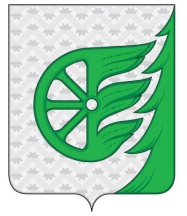 Администрация городского округа город ШахуньяНижегородской областиП О С Т А Н О В Л Е Н И ЕОбъект аренды:Нежилое помещение № 2, площадью 66,4 кв.м, кадастровый номер: 52:03:0120003:892МестонахождениеНижегородская область, г. Шахунья, ул. Комсомольская, д.59, помещение находится на 1-м этаже многоквартирного жилого домаФорма собственностиМуниципальнаяЦелевое назначение муниципального имущества, права на которое передаются по договоруДля размещения предприятий торговли, либо предприятий по оказанию услуг населению, медицинских организаций, офисов, организаций, осуществляющих образовательную деятельность, а также складских, подсобных помещений, на условиях договора аренды, который является приложением к документации об аукционе, с арендной платой (без НДС), определенной по результатам аукциона. Срок действия договора5 летНачальный размер ежемесячной арендной платы (начальная цена), рублей, без НДС 20500 (Двадцать тысяч пятьсот) рублей 00 копеек, без НДС, коммунальных услуг и прочих платежей и сборовСумма задатка (20% от начального размера ежемесячной арендной платы за 1 месяц)4100 (Четыре тысячи сто) рублей, без НДС, коммунальных услуг и прочих платежей и сборовШаг аукциона (5% от начального размера ежемесячной арендной платы за 1 месяц)1025 (Одна тысяча двадцать пять) рублей 00 копеекТребования к техническому состоянию муниципального имущества, права на которое передаются по договору, которым это имущество должно соответствовать на момент окончания срока договораНа момент окончания срока договора аренды имущество, права на которое переданы по результатам аукциона, было не хуже технического состояния объекта на момент его передачи в аренду.